by Richard Etienne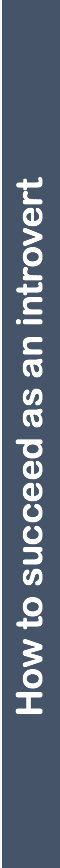 FEEDBACK FORMPRE-COURSE INFORMATIONWas the information provided prior to the course satisfactory, or how do you think it could be improved?	………………………………………………………………………………………………….………………………………………………………………………………………………….………………………………………………………………………………………………….WORKSHOP TUTORPlease indicate on a scale of 1 (Bad) to 7 (Excellent) your opinion on the presentation of the masterclass, and also make any comments you feel may be helpful for future ones.………………………………………………………………………………………………...………………………………………………………………………………………………..………………………………………………………………………………………………..	WORKSHOP CONTENTDid the course cover the issues you had expected and in a satisfactory manner?……………………………………………………………………………………………..EXERCISESDid these help with your understanding of the subject? Were there too many, too few or just about right?	…………………………………………………………………………………………………OTHER TRAINING NEEDSPlease let us know if other training needs have been identified on the course, or any other topics you would like to see covered on future masterclasses that we may organise.…………………………………………………………………………………………………..…………………………………………………………………………………………………..…………………………………………………………………………………………………..ANY OTHER COMMENTSPlease indicate any other matters which you feel be of assistance to us in the planning and organisation of future masterclasses…………………………………………………………………………………………………..…………………………………………………………………………………………………NAME, OCCUPATION AND CONTACT. (Optional)This is not only helpful to me, but we also occasionally like to contact people who have attended other masterclasses to discuss specific comments that have been made on the feedback form.NAME………………………………………………………………………………………..OCCUPATION………………………………………………………………………………..CONTACT……………………………………………………………………………………..Thank you for partaking in the masterclass and for completing this form. If you have any further questions that you would like to send to me directly, please email: me@richardetienne.co.uk. Personality quiz source: www.personalityclub.com/short-personality-test